Evaluation Competence Assessment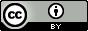 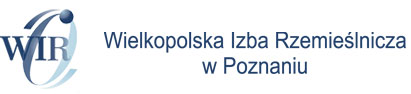 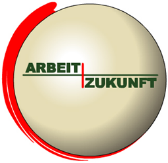 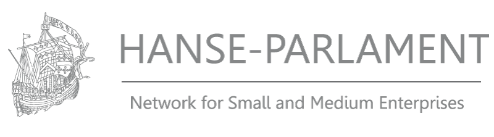 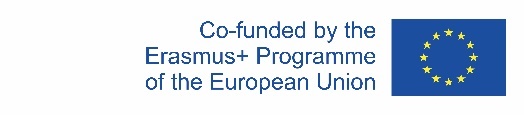 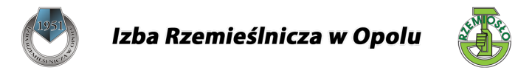 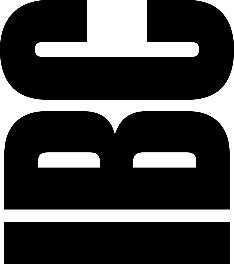 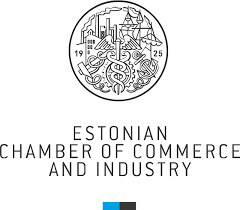 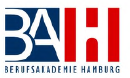 Prepared by:Hanse-Parlament e.V., HamburgFragebogen für den BewerberHinweis für den Implementierungspartner: Dieser Fragebogen für die Evaluation sollte unmittelbar bzw. zeitnah nach dem Ausfüllen des Fragebogens vom Teilnehmer ausgefüllt werden.Hinweise für den Teilnehmer der Befragung zum Ausfüllen des Fragebogens:Mit diesem Fragebogen möchten wir feststellen, ob Sie mit dem Selfassessment-Fragebogen klargekommen sind und dort alles verstanden haben. Bei den nachfolgenden Fragen möchten wir deshalb Ihren persönlichen Eindruck bei Ausfüllen des Selfassessment-Fragebogens abfragen. Bitte lesen Sie die nachfolgenden Fragen aufmerksam durch und beantworten Sie sie, wenn möglich vollständig. Bei den Fragen brauchen Sie in der Regel nur ein Kreuz in der Antwortskala zu machen. Wenn Sie keine Antwort geben können, nutzen Sie bitte das Kästchen „Weiß nicht“. Bei offenen Fragen (ohne Skala) bitten wir Sie, uns Ihre Antwort in kurzen Sätzen oder Stichworten in das nebenstehende freie Feld reinzuschreiben. Wenn Sie grundsätzliche Fragen zum Ausfüllen des Fragebogens haben, wende Sie sich bitte an die Berater Ihrer Organisation. Herzlichen Dank für Ihre Teilnahme an dieser Befragung! Wenn Sie möchten, werden Sie im weiteren Verlauf des Projekts gerne über die Ergebnisse dieser Befragung informiert. Sprechen Sie hierfür einfach Ihren Berater in Ihrer Organisation an (ggf. Bezeichnung des Implementierungspartners hier angeben).Fragebogen für den Unternehmertrifft voll und ganz zutrifft ziem-lich zutrifft teil-weise zutrifft wenig zutrifft über-haupt nicht zuweißnichtTeil A: Grundsätzliches Verstehen der Fragen im Fragebogen Teil A: Grundsätzliches Verstehen der Fragen im Fragebogen Teil A: Grundsätzliches Verstehen der Fragen im Fragebogen Teil A: Grundsätzliches Verstehen der Fragen im Fragebogen Teil A: Grundsätzliches Verstehen der Fragen im Fragebogen Teil A: Grundsätzliches Verstehen der Fragen im Fragebogen Teil A: Grundsätzliches Verstehen der Fragen im Fragebogen 1. Die Fragen und Aussagen konnte ich (ggf. mit Unterstützung) inhaltlich verstehen und aus meiner Sicht gut beantworten.2. Falls Sie angekreuzt haben: „trifft teilweise zu“ oder „trifft wenig zu“ oder „trifft überhaupt nicht zu“, geben Sie bitte im nebenstehenden Feld an, welche Fragen Sie sprachlich oder inhaltlich nicht verstanden haben?Angabe der Fragen oder alternativ das Thema der Frage...............................................................................................................................................................Angabe der Fragen oder alternativ das Thema der Frage...............................................................................................................................................................Angabe der Fragen oder alternativ das Thema der Frage...............................................................................................................................................................Angabe der Fragen oder alternativ das Thema der Frage...............................................................................................................................................................Angabe der Fragen oder alternativ das Thema der Frage...............................................................................................................................................................Angabe der Fragen oder alternativ das Thema der Frage...............................................................................................................................................................Teil B: Fragen zu den Zielen, zum Ablauf und zur Verwendung der Ergebnisse des SelfassessmentTeil B: Fragen zu den Zielen, zum Ablauf und zur Verwendung der Ergebnisse des SelfassessmentTeil B: Fragen zu den Zielen, zum Ablauf und zur Verwendung der Ergebnisse des SelfassessmentTeil B: Fragen zu den Zielen, zum Ablauf und zur Verwendung der Ergebnisse des SelfassessmentTeil B: Fragen zu den Zielen, zum Ablauf und zur Verwendung der Ergebnisse des SelfassessmentTeil B: Fragen zu den Zielen, zum Ablauf und zur Verwendung der Ergebnisse des SelfassessmentTeil B: Fragen zu den Zielen, zum Ablauf und zur Verwendung der Ergebnisse des Selfassessment3. Die Informationen zum Sinn und Zweck (Ziel) des Fragebogens habe ich gelesen und verstanden.4. Die Informationen zum Ablauf des Selfassessment habe ich gelesen und verstanden.5. Die Informationen zur weiteren Verwendung meiner Ergebnisse habe ich gelesen und verstanden? Teil C: Fragen zur Usability und Funktionalität des FragebogensTeil C: Fragen zur Usability und Funktionalität des FragebogensTeil C: Fragen zur Usability und Funktionalität des FragebogensTeil C: Fragen zur Usability und Funktionalität des FragebogensTeil C: Fragen zur Usability und Funktionalität des FragebogensTeil C: Fragen zur Usability und Funktionalität des FragebogensTeil C: Fragen zur Usability und Funktionalität des Fragebogens6. Auf der ersten Seite des Fragebogens sind alle wichtigen Informationen für mich vorhanden, insbesondere Informationen …zum Thema/Inhalt des Fragebogenszum Ziel des Fragebogenszur durchführenden Institution der Befragungzur ungefähren Dauer für das Ausfüllen des Fragebogenszur Beachtung von Anonymität und Datenschutz7. Folgende Informationen habe ich nicht verstanden oder haben mich verwirrt: Kurze Angaben..............................................................................................................................................................Kurze Angaben..............................................................................................................................................................Kurze Angaben..............................................................................................................................................................Kurze Angaben..............................................................................................................................................................Kurze Angaben..............................................................................................................................................................Kurze Angaben..............................................................................................................................................................8. Folgende Informationen habe ich vermisst: Kurze Angaben..............................................................................................................................................................Kurze Angaben..............................................................................................................................................................Kurze Angaben..............................................................................................................................................................Kurze Angaben..............................................................................................................................................................Kurze Angaben..............................................................................................................................................................Kurze Angaben..............................................................................................................................................................Teil D: Fragen zur Angemessenheit der abgefragten Informationen (first stage)Teil D: Fragen zur Angemessenheit der abgefragten Informationen (first stage)Teil D: Fragen zur Angemessenheit der abgefragten Informationen (first stage)Teil D: Fragen zur Angemessenheit der abgefragten Informationen (first stage)Teil D: Fragen zur Angemessenheit der abgefragten Informationen (first stage)Teil D: Fragen zur Angemessenheit der abgefragten Informationen (first stage)Teil D: Fragen zur Angemessenheit der abgefragten Informationen (first stage)9. Die Informationen, die von mir im Selfassessment-Fragebogen abgefragt wurden, geben ein weitgehend realistisches Bild von mir zu allen Bereichen ab, die meiner Meinung nach relevant für die Jobfindung sind.10. Falls Sie Frage 1 mit „trifft teilweise zu“ oder „trifft wenig zu“ oder „trifft überhaupt nicht zu“ beantwortet haben: Welche Informationen hätte Ihrer Meinung nach auch im Selfassessment-Fragebogen zusätzlich  abgefragt werden sollen, um ein weitgehend realistisches Bild von Ihnen zu erhalten?Kurze Angaben..............................................................................................................................................................Kurze Angaben..............................................................................................................................................................Kurze Angaben..............................................................................................................................................................Kurze Angaben..............................................................................................................................................................Kurze Angaben..............................................................................................................................................................Kurze Angaben..............................................................................................................................................................Teil E: Fragen zur Nützlichkeit der erhaltenen Infos zum Unternehmen (second stage)Teil E: Fragen zur Nützlichkeit der erhaltenen Infos zum Unternehmen (second stage)Teil E: Fragen zur Nützlichkeit der erhaltenen Infos zum Unternehmen (second stage)Teil E: Fragen zur Nützlichkeit der erhaltenen Infos zum Unternehmen (second stage)Teil E: Fragen zur Nützlichkeit der erhaltenen Infos zum Unternehmen (second stage)Teil E: Fragen zur Nützlichkeit der erhaltenen Infos zum Unternehmen (second stage)Teil E: Fragen zur Nützlichkeit der erhaltenen Infos zum Unternehmen (second stage)11. Die Informationen, die ich zum Unternehmen erhalten habe, habe ich verstanden.12. Die Informationen, die ich zum Unternehmen erhalten habe, waren für mich relevant und ausreichend.13. Folgende Informationen zum Unternehmen habe ich nicht verstanden oder haben mich verwirrt: Kurze Angaben..............................................................................................................................................................Kurze Angaben..............................................................................................................................................................Kurze Angaben..............................................................................................................................................................Kurze Angaben..............................................................................................................................................................Kurze Angaben..............................................................................................................................................................Kurze Angaben..............................................................................................................................................................14. Folgende Informationen zum Unternehmen habe ich vermisst: Kurze Angaben..............................................................................................................................................................Kurze Angaben..............................................................................................................................................................Kurze Angaben..............................................................................................................................................................Kurze Angaben..............................................................................................................................................................Kurze Angaben..............................................................................................................................................................Kurze Angaben..............................................................................................................................................................Teil F: Fragen zum Interview-/Feedback-Gespräch (fourth stage)Teil F: Fragen zum Interview-/Feedback-Gespräch (fourth stage)Teil F: Fragen zum Interview-/Feedback-Gespräch (fourth stage)Teil F: Fragen zum Interview-/Feedback-Gespräch (fourth stage)Teil F: Fragen zum Interview-/Feedback-Gespräch (fourth stage)Teil F: Fragen zum Interview-/Feedback-Gespräch (fourth stage)Teil F: Fragen zum Interview-/Feedback-Gespräch (fourth stage)15. Die Informationen aus dem Unternehmensfragebogen (second stage) haben es mir ermöglicht, mich auf das Gespräch mit dem Unternehmen gut vorzubereiten16. Das Feedback-Gespräch hat meine Vorstellungen und Erwartungen hinsichtlich des Unternehmens bestätigt.17. Ich habe nach dem Gespräch eine klare Vorstellung davon, wie mein Job aussehen würde18. Falls Sie „trifft teilweise zu“ oder „trifft wenig zu“ oder „trifft überhaupt nicht zu“ geantwortet haben: was haben Sie am Interviewgespräch vermisst?Kurze Angaben..............................................................................................................................................................Kurze Angaben..............................................................................................................................................................Kurze Angaben..............................................................................................................................................................Kurze Angaben..............................................................................................................................................................Kurze Angaben..............................................................................................................................................................Kurze Angaben..............................................................................................................................................................trifft voll und ganz zutrifft ziem-lich zutrifft teil-weise zutrifft wenig zutrifft über-haupt nicht zuweißnichtTeil A: Grundsätzliches Verstehen der Fragen im Fragebogen Teil A: Grundsätzliches Verstehen der Fragen im Fragebogen Teil A: Grundsätzliches Verstehen der Fragen im Fragebogen Teil A: Grundsätzliches Verstehen der Fragen im Fragebogen Teil A: Grundsätzliches Verstehen der Fragen im Fragebogen Teil A: Grundsätzliches Verstehen der Fragen im Fragebogen Teil A: Grundsätzliches Verstehen der Fragen im Fragebogen 1. Die Fragen und Aussagen konnte ich (ggf. mit Unterstützung) inhaltlich verstehen und aus meiner Sicht gut beantworten.2. Falls Sie angekreuzt haben: „trifft teilweise zu“ oder „trifft wenig zu“ oder „trifft überhaupt nicht zu“, geben Sie bitte im nebenstehenden Feld an, welche Fragen Sie sprachlich oder inhaltlich nicht verstanden haben?Angabe der Fragen oder alternativ das Thema der Frage...............................................................................................................................................................Angabe der Fragen oder alternativ das Thema der Frage...............................................................................................................................................................Angabe der Fragen oder alternativ das Thema der Frage...............................................................................................................................................................Angabe der Fragen oder alternativ das Thema der Frage...............................................................................................................................................................Angabe der Fragen oder alternativ das Thema der Frage...............................................................................................................................................................Angabe der Fragen oder alternativ das Thema der Frage...............................................................................................................................................................Teil B: Fragen zu den Zielen, zum Ablauf und zur Verwendung der Ergebnisse des SelfassessmentTeil B: Fragen zu den Zielen, zum Ablauf und zur Verwendung der Ergebnisse des SelfassessmentTeil B: Fragen zu den Zielen, zum Ablauf und zur Verwendung der Ergebnisse des SelfassessmentTeil B: Fragen zu den Zielen, zum Ablauf und zur Verwendung der Ergebnisse des SelfassessmentTeil B: Fragen zu den Zielen, zum Ablauf und zur Verwendung der Ergebnisse des SelfassessmentTeil B: Fragen zu den Zielen, zum Ablauf und zur Verwendung der Ergebnisse des SelfassessmentTeil B: Fragen zu den Zielen, zum Ablauf und zur Verwendung der Ergebnisse des Selfassessment3. Die Informationen zum Sinn und Zweck (Ziel) des Fragebogens habe ich gelesen und verstanden.4. Die Informationen zum Ablauf des Selfassessment habe ich gelesen und verstanden.5. Die Informationen zur weiteren Verwendung meiner Ergebnisse habe ich gelesen und verstanden.Teil C: Fragen zur Usability und Funktionalität des FragebogensTeil C: Fragen zur Usability und Funktionalität des FragebogensTeil C: Fragen zur Usability und Funktionalität des FragebogensTeil C: Fragen zur Usability und Funktionalität des FragebogensTeil C: Fragen zur Usability und Funktionalität des FragebogensTeil C: Fragen zur Usability und Funktionalität des FragebogensTeil C: Fragen zur Usability und Funktionalität des Fragebogens6. Auf der ersten Seite des Fragebogens sind alle wichtigen Informationen für mich vorhanden, insbesondere Informationentrifft voll und ganz zutrifft ziem-lich zutrifft teil-weise zutrifft wenig zutrifft über-haupt nicht zuweißnichtzum Thema/Inhalt des Fragebogenszum Ziel des Fragebogenszur durchführenden Institution der Befragungzur ungefähren Dauer für das Ausfüllen des Fragebogenszur Beachtung von Anonymität und Datenschutz7. Folgende Informationen habe ich nicht verstanden oder haben mich verwirrt: Kurze Angaben..............................................................................................................................................................Kurze Angaben..............................................................................................................................................................Kurze Angaben..............................................................................................................................................................Kurze Angaben..............................................................................................................................................................Kurze Angaben..............................................................................................................................................................Kurze Angaben..............................................................................................................................................................8. Folgende Informationen habe ich vermisst: Kurze Angaben..............................................................................................................................................................Kurze Angaben..............................................................................................................................................................Kurze Angaben..............................................................................................................................................................Kurze Angaben..............................................................................................................................................................Kurze Angaben..............................................................................................................................................................Kurze Angaben..............................................................................................................................................................Teil D: Fragen zur Angemessenheit der abfragten Informationen (second stage)Teil D: Fragen zur Angemessenheit der abfragten Informationen (second stage)Teil D: Fragen zur Angemessenheit der abfragten Informationen (second stage)Teil D: Fragen zur Angemessenheit der abfragten Informationen (second stage)Teil D: Fragen zur Angemessenheit der abfragten Informationen (second stage)Teil D: Fragen zur Angemessenheit der abfragten Informationen (second stage)Teil D: Fragen zur Angemessenheit der abfragten Informationen (second stage)9. Die Informationen, die von mir abgefragt wurden, geben ein realistisches Bild von meinem Unternehmen in allen Bereichen, die meiner Meinung nach relevant für die Jobfindung sind, ab.10. Falls Sie Frage 1 mit „trifft teilweise zu“ oder „trifft wenig zu“ oder „trifft überhaupt nicht zu“ beantwortet haben: Welche Informationen oder Kategorie haben Sie vermisst?Kurze Angaben..............................................................................................................................................................Kurze Angaben..............................................................................................................................................................Kurze Angaben..............................................................................................................................................................Kurze Angaben..............................................................................................................................................................Kurze Angaben..............................................................................................................................................................Kurze Angaben..............................................................................................................................................................Teil E: Fragen zur Nützlichkeit der erhaltenen Infos zum Bewerber (first stage)Teil E: Fragen zur Nützlichkeit der erhaltenen Infos zum Bewerber (first stage)Teil E: Fragen zur Nützlichkeit der erhaltenen Infos zum Bewerber (first stage)Teil E: Fragen zur Nützlichkeit der erhaltenen Infos zum Bewerber (first stage)Teil E: Fragen zur Nützlichkeit der erhaltenen Infos zum Bewerber (first stage)Teil E: Fragen zur Nützlichkeit der erhaltenen Infos zum Bewerber (first stage)Teil E: Fragen zur Nützlichkeit der erhaltenen Infos zum Bewerber (first stage)11. Die Informationen, die ich zum Bewerber erhalten habe, habe ich verstanden12. Die Informationen, die ich zum Bewerber erhalten habe, waren relevant und ausreichend13. Folgende Informationen habe ich nicht verstanden oder haben mich verwirrt: Kurze Angaben..............................................................................................................................................................Kurze Angaben..............................................................................................................................................................Kurze Angaben..............................................................................................................................................................Kurze Angaben..............................................................................................................................................................Kurze Angaben..............................................................................................................................................................Kurze Angaben..............................................................................................................................................................14. Folgende Informationen habe ich vermisst: Kurze Angaben..............................................................................................................................................................Kurze Angaben..............................................................................................................................................................Kurze Angaben..............................................................................................................................................................Kurze Angaben..............................................................................................................................................................Kurze Angaben..............................................................................................................................................................Kurze Angaben..............................................................................................................................................................Teil F: Fragen zum Interview Gespräch (fourth stage)Teil F: Fragen zum Interview Gespräch (fourth stage)Teil F: Fragen zum Interview Gespräch (fourth stage)Teil F: Fragen zum Interview Gespräch (fourth stage)Teil F: Fragen zum Interview Gespräch (fourth stage)Teil F: Fragen zum Interview Gespräch (fourth stage)Teil F: Fragen zum Interview Gespräch (fourth stage)15. Die Informationen aus der first stage haben es mir ermöglicht mich auf das Gespräch mit dem Bewerber vorzubereiten16. Das Gespräch hat meine Erwartungen an den Bewerber bestätigt18. Falls Sie Frage 15 oder 16 mit „trifft teilweise zu“ oder „trifft wenig zu“ oder „trifft überhaupt nicht zu“ beantwortet haben: was haben Sie am Interview Gespräch vermisst?Kurze Angaben..............................................................................................................................................................Kurze Angaben..............................................................................................................................................................Kurze Angaben..............................................................................................................................................................Kurze Angaben..............................................................................................................................................................Kurze Angaben..............................................................................................................................................................Kurze Angaben..............................................................................................................................................................